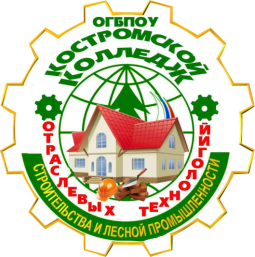 АДМИНИСТРАЦИЯ   КОСТРОМСКОЙ ОБЛАСТИДЕПАРТАМЕНТ ОБРАЗОВАНИЯ И НАУКИ КОСТРОМСКОЙ ОБЛАСТИОБЛАСТНОЕ ГОСУДАРСТВЕННОЕ БЮДЖЕТНОЕ ПРОФЕССИОНАЛЬНОЕ ОБРАЗОВАТЕЛЬНОЕ УЧРЕЖДЕНИЕ«Костромской колледж отраслевых технологий строительства и лесной промышленности»  	Утверждена приказом директора ОГБПОУ «Костромской колледж отраслевых технологий строительстваи лесной промышленности» № 38 от 28 августа 2020 г.Рабочая ПРОГРАММа учебной дисциплиныосновной профессиональной образовательной программыОП.07 ТЕХНИЧЕСКИЙ ИНОСТРАННЫЙ ЯЗЫК. КОМПЕТЕНЦИИ WSR/WSI. (НЕМЕЦКИЙ ЯЗЫК)Направление подготовки: 08.01.25 Мастер отделочных строительных и декоративных работКострома 2020 г.Рабочая программа учебной дисциплины ОП.07 ТЕХНИЧЕСКИЙ ИНОСТРАННЫЙ ЯЗЫК. КОМПЕТЕНЦИИ WSR/WSI.  (НЕМЕЦКИЙ ЯЗЫК) разработана на основании требований ФГОС среднего общего образования по профессии 08.01.25 Мастер отделочных строительных и декоративных работ.Организация-разработчик: ОГБПОУ «Костромской колледж отраслевых технологий строительства и лесной промышленности» Разработчик: Согрина Ирина Леонидовна – преподаватель иностранного языка высшей категорииСОДЕРЖАНИЕ 1.Пояснительная записка1.1. Общая характеристика учебной дисциплиныСодержание программы учебной дисциплины ОП.07 ТЕХНИЧЕСКИЙ ИНОСТРАННЫЙ ЯЗЫК. КОМПЕТЕНЦИИ WSR/WSI.  (НЕМЕЦКИЙ ЯЗЫК) по профессии среднего профессионального образования 08.01.25 Мастер отделочных строительных и декоративных работ направлено на достижение следующих целей:формирование представлений об немецком языке как о языке международного общения и средстве приобщения к ценностям мировой культуры и национальных культур;формирование коммуникативной компетенции, позволяющей свободно общаться на английском языке в различных формах (в том числе в цифровой среде) и на различные темы, в том числе в сфере профессиональной деятельности, с учетом приобретенного словарного запаса, а также условий, мотивов и целей общения;формирование и развитие всех компонентов коммуникативной компетенции: лингвистической, социолингвистической, дискурсивной, социокультурной, социальной, стратегической и предметной;воспитание личности, способной и желающей участвовать в общении на межкультурном уровне;воспитание уважительного отношения к другим культурам и социальным субкультурам.1.2. Место учебной дисциплины в учебном планеВ структуре основной образовательной программы дисциплина ОП.07 ТЕХНИЧЕСКИЙ ИНОСТРАННЫЙ ЯЗЫК. КОМПЕТЕНЦИИ WSR/WSI(НЕМЕЦКИЙ ЯЗЫК) входит в общепрофессиональный цикл. Учебная дисциплина ОП.07 ТЕХНИЧЕСКИЙ ИНОСТРАННЫЙ ЯЗЫК. КОМПЕТЕНЦИИ WSR/WSI.  (НЕМЕЦКИЙ ЯЗЫК) по профессии 08.01.25 Мастер отделочных строительных и декоративных работ имеет практическую направленность и межпредметные  связи с  профессиональными модулями: ПМ.01 Выполнение штукатурных и декоративных работ, ПМ.02 Выполнение монтажа каркасно-обшивных конструкций, ПМ.03 Выполнение малярных и декоративно-художественных работ, ПМ.04 Выполнение облицовочных работ плитками и плитами, ПМ.05 Выполнение мозаичных и декоративных работ.Количество часов на освоение рабочей программы учебной дисциплины: обязательная аудиторная учебной нагрузка обучающегося 36 часов;Вид промежуточной аттестации – зачет.1.3. Планируемые результаты освоения дисциплины: В рамках программы учебной дисциплины обучающимися осваиваются2. СТРУКТУРА И СОДЕРЖАНИЕ УЧЕБНОЙ ДИСЦИПЛИНЫ2.1. Объем учебной дисциплины и виды учебной работы2.2 Основное содержание учебной дисциплиныСодержание практических занятий учебной дисциплины ОП.07 ТЕХНИЧЕСКИЙ ИНОСТРАННЫЙ ЯЗЫК. КОМПЕТЕНЦИИ WSR/WSI(НЕМЕЦКИЙ ЯЗЫК) по профессии 08.01.25 Мастер отделочных строительных и декоративных работ связано с тематикой профессиональных модулей: ПМ.01 Выполнение штукатурных и декоративных работ, ПМ.02 Выполнение монтажа каркасно-обшивных конструкций, ПМ.03 Выполнение малярных и декоративно-художественных работ, ПМ.04 Выполнение облицовочных работ плитками и плитами, ПМ.05 Выполнение мозаичных и декоративных работ.2.3 Тематическое планирование учебной дисциплиныКОНТРОЛЬ И ОЦЕНКА РЕЗУЛЬТАТОВ ОСВОЕНИЯ УЧЕБНОЙ ДИСЦИПЛИНЫ ОП.07 ТЕХНИЧЕСКИЙ ИНОСТРАННЫЙ ЯЗЫК. КОМПЕТЕНЦИИ WSR/WSI.  (НЕМЕЦКИЙ ЯЗЫК) 3.1 Результаты, критерии оценки и методы контроля4.УЧЕБНО-МЕТОДИЧЕСКОЕ И МАТЕРИАЛЬНО-ТЕХНИЧЕСКОЕ ОБЕСПЕЧЕНИЕ ПРОГРАММЫ УЧЕБНОЙ ДИСЦИПЛИНЫ ОП.07 ТЕХНИЧЕСКИЙ ИНОСТРАННЫЙ ЯЗЫК. КОМПЕТЕНЦИИ WSR/WSI.  (НЕМЕЦКИЙ ЯЗЫК)  Для освоения программы учебной дисциплины ОП.07 ТЕХНИЧЕСКИЙ ИНОСТРАННЫЙ ЯЗЫК. КОМПЕТЕНЦИИ WSR/WSI.  (НЕМЕЦКИЙ ЯЗЫК)  по профессии 08.01.25 Мастер отделочных строительных и декоративных работ в профессиональной образовательной организации, реализующей образовательную программу среднего общего образования в пределах освоения ОПОП СПО на базе основного общего образования, имеется учебный кабинет.Помещение кабинета удовлетворяет требованиям Санитарно-эпидемиологических правил и нормативов (СанПиН 2.4.2 № 178-02). Оно оснащено типовым оборудованием, указанным в настоящих требованиях, в том числе специализированной учебной мебелью и средствами обучения, достаточными для выполнения требований к уровню подготовки обучающихся.В кабинете имеется мультимедийное оборудование, посредством которого участники образовательного процесса могут просматривать визуальную информацию по английскому языку, создавать презентации, видеоматериалы, иные документы.В состав учебно-методического и материально-технического обеспечения программы учебной дисциплины ОП.07 ТЕХНИЧЕСКИЙ ИНОСТРАННЫЙ ЯЗЫК. КОМПЕТЕНЦИИ WSR/WSI.  (НЕМЕЦКИЙ ЯЗЫК)  входят:многофункциональный комплекс преподавателя, компьютер с лицензионным программным обеспечением;наглядные пособия (комплекты учебных таблиц, плакатов, портретов выдающихся ученых, поэтов, писателей и др.);информационно-коммуникативные средства;лингафонное компьютерное оборудование на 15 студентов, оснащенных гарнитурой со встроенным микрофоном и выходом в Интернет;комплект технической документации, в том числе паспорта на средства обучения, инструкции по их использованию и технике безопасности;библиотечный фонд.В библиотечный фонд входят учебники и учебно-методические комплекты (УМК), обеспечивающие освоение учебной дисциплины ОП.07 ТЕХНИЧЕСКИЙ ИНОСТРАННЫЙ ЯЗЫК. КОМПЕТЕНЦИИ WSR/WSI.  (НЕМЕЦКИЙ ЯЗЫК), рекомендованные или допущенные для использования в профессиональных образовательных организациях, реализующих образовательную программу среднего общего образования в пределах освоения ОПОП СПО на базе основного общего образования.Библиотечный фонд дополнен энциклопедиями, справочниками, научной и научно-популярной, художественной и другой литературой по вопросам языкознания.В процессе освоения программы учебной дисциплины ОП.07 ТЕХНИЧЕСКИЙ ИНОСТРАННЫЙ ЯЗЫК. КОМПЕТЕНЦИИ WSR/WSI.  (НЕМЕЦКИЙ ЯЗЫК)   студенты должны иметь возможность доступа к электронным учебным материалам по английскому языку, имеющимся в свободном доступе в сети Интернет (электронные книги, практикумы, тесты, и др.) и локальной сети.5.рекомендуемая литератураДля реализации программы по учебной дисциплине ОП.07 ТЕХНИЧЕСКИЙ ИНОСТРАННЫЙ ЯЗЫК. КОМПЕТЕНЦИИ WSR/WSI.  (НЕМЕЦКИЙ ЯЗЫК) по профессии 08.01.25 Мастер отделочных строительных и декоративных работ в библиотечном фонде колледжа имеются в наличии печатные и электронные образовательные и информационные ресурсы, рекомендуемые для использования в образовательном процессе. Для студентов:Голубев А.П., Беляков Д.А., Смирнова И.Б. Немецкий язык для технических специальностей, ООО «КноРус», 2018.Басова Н.В., Коноплева Т.Г.. Немецкий язык для колледжей. ООО «КноРус», 2015.Хайрова Н.В.. Немецкий для технических колледжей. Учебное пособие. Ростов-на-Дону,Феникс,2013.Агеева Е.А..Английский язык для сварщиков: учебник для студентов учреждений СПО. – М. Издательский центр  «Академия», 2018.Для преподавателей:1. Федеральный закон Российской Федерации от 29 декабря 2012 г. № 273-ФЗ «Об образовании в Российской Федерации».2. Приказ Минобрнауки России от 17 мая 2012 г. № 413 «Об утверждении федерального государственного образовательного стандарта среднего (полного) общего образования».3. Приказ Минобрнауки России от 29 декабря 2014 г. № 1645 «О внесении изменений в приказ Министерства образования и науки Российской Федерации от 17 мая 2012 г. № 413 “Об утверждении федерального государственного образовательного стандарта среднего (полного) общего образования”». 4. Письмо Департамента государственной политики в сфере подготовки рабочих кадров и ДПО Минобр науки России от 17 марта 2015 г. № 06-259 «Рекомендации по организации получения среднего общего образования в пределах освоения образовательных программ среднего профессионального образования на базе основного общего образования с учетом требований федеральных государственных образовательных стандартов и получаемой профессии или специальности среднего профессионального образования».5. Гальскова Н. Д., Гез Н. И. Теория обучения иностранным языкам. Лингводидактика и методика. — М., 2014.6. Горлова Н.А. Методика обучения иностранному языку: в 2 ч. — М., 2013.Зубов А.В., Зубова И.И. Информационные технологии в лингвистике. — М., 2012.7. Ларина Т.В. Основы межкультурной коммуникации. – М., 20158. Щукин А.Н., Фролова Г.М. Методика преподавания иностранных языков. — М., 2015.Интернет-ресурсы:https://www.worldskills.org/about/worldskills/ - видеоролик «What is World Skills?»https://www.youtube.com/watch?v=pLduFXnJI7A видеоролик о новых технологиях https://obuchalka.org/2017100696793/nemecko-russkii-stroitelnii-slovar-polivanov-n-i-predtechenskii-m-a-1972.html немецко-русский строительный словарьhttp://www.ets.ru/pg/r/dict/d_bau.htm  немецко-русский строительный словарьПояснительная записка Пояснительная записка 41.1общая характеристика учебной дисциплины 41.2место учебной дисциплины в учебном плане41.3планируемые результаты освоения учебной дисциплины 4СОДЕРЖАНИЕ ПРОГРАММЫ УЧЕБНОЙ ДИСЦИПЛИНЫ С учётом профиля профессионального образованияСОДЕРЖАНИЕ ПРОГРАММЫ УЧЕБНОЙ ДИСЦИПЛИНЫ С учётом профиля профессионального образования62.12.2ОБЪЕМ УЧЕБНОЙ ДИСЦИПЛИНЫ И ВИДЫ  УЧЕБНОЙ РАБОТЫ  ОСНОВНОЕ СОДЕРЖАНИЕ  УЧЕБНОЙ ДИСЦИПЛИНЫ666882.3тематическое планирование учебной дисциплины 666883. 3.1КОНТРОЛЬ И ОЦЕНКА РЕЗУЛЬТАТОВ ОСВОЕНИЯ УЧЕБНОЙ ДИСЦИПЛИНЫ РЕЗУЛЬТАТЫ, КРИТЕРИИ ОЦЕНКИ И МЕТОДЫ КОНТРОЛЯ66688учебно-методическое и материально- техническое обеспечение программы учебной дисциплиныучебно-методическое и материально- техническое обеспечение программы учебной дисциплины9рекомендуемая литература рекомендуемая литература 10Код ПК, ОК,ЦКУменияЗнанияОК 1ЦК 5Распознавать задачу и/или проблему в профессиональном и/или социальном контексте; анализировать задачу и/или проблему и выделять её составные части; определять этапы решения задачи; выбирать и использовать уместные цифровые средства для постановки и решения задачи/проблемывыявлять и эффективно искать информацию, необходимую для решения задачи и/или проблемы;составить план действия;определить необходимые ресурсы, в том числе цифровые;владеть актуальными методами работы в профессиональной и смежных сферах; реализовать составленный план; оценивать результат и последствия своих действий (самостоятельно или с помощью наставника)Актуальный профессиональный и социальный контекст, в котором приходится работать и жить; основные источники информации и ресурсы для решения задач и проблем в профессиональном и/или социальном контексте;алгоритмы выполнения работ в профессиональной и смежных областях; методы работы в профессиональной и смежных сферах; структуру плана для решения задач; порядок оценки результатов решения задач профессиональной деятельностиАктуальный профессиональный и социальный контекст, в котором приходится работать и жить; основные источники информации и ресурсы для решения задач и проблем в профессиональном и/или социальном контексте;алгоритмы выполнения работ в профессиональной и смежных областях; методы работы в профессиональной и смежных сферах; структуру плана для решения задач; порядок оценки результатов решения задач профессиональной деятельностиОК 4 ЦК 1Организовывать работу коллектива и команды; взаимодействовать с коллегами, руководством, клиентами в ходе профессиональной деятельности;использовать цифровые средства общения при взаимодействии с другими людьми, выбирать цифровые медиа и тематические Интернет-сообществаПсихологические основы деятельности  коллектива, психологические особенности личности; основы проектной деятельностиОК 6 Особенности социального и культурного контекста; правила оформления документов и построения устных сообщений.Сущность гражданско-патриотической позиции, общечеловеческих ценностей; значимость профессиональной деятельности по профессии ОК 10ЦК 4Понимать общий смысл четко произнесенных высказываний на известные темы (профессиональные и бытовые), понимать тексты на базовые профессиональные темы; участвовать в диалогах на знакомые общие и профессиональные темы, в том числе в цифровой среде; строить простые высказывания о себе и о своей профессиональной деятельности; кратко обосновывать и объяснить свои действия (текущие и планируемые); писать простые связные сообщения на знакомые или интересующие профессиональные темыПравила построения простых и сложных предложений на профессиональные темы; основные общеупотребительные глаголы (бытовая и профессиональная лексика); лексический минимум, относящийся к описанию предметов, средств и процессов профессиональной деятельности; особенности произношения; правила чтения текстов профессиональной направленностиПК 1.1-1.7,ПК 2.1-2.7,ПК 3.1-3.7,ПК 4.1-4.6,ПК 5.1-5.6В области аудирования:понимать отдельные фразы и наиболее употребительные слова в высказываниях, касающихся важных тем, связанных с трудовой деятельностью;понимать, о чем идет речь в простых, четко произнесенных и небольших по объему сообщениях (в т.ч. устных инструкциях).В области чтения:читать и переводить тексты профессиональной направленности ( со словарем).В  области общения:общаться в простых типичных ситуациях трудовой деятельности, требующих непосредственного обмена информацией в рамках знакомых тем и видов деятельности;поддерживать краткий разговор на производственные темы, используя простые фразы и предложения, рассказать о своей работе, учебе, планах.В области письма:писать простые связные сообщения на знакомые или интересующие профессиональные темыПравила построения простых и сложных предложений на профессиональные темы;основные общеупотребительные глаголы (бытовая и профессиональная лексика);лексический минимум, относящийся к описанию предметов, средств и процессов профессиональной деятельности;особенности произношения;правила чтения текстов профессиональной направленностиВид учебной работыОбъем часовСуммарная учебная нагрузка во взаимодействии с преподавателем 36Самостоятельная работа -Объем образовательной программы 36в том числе:в том числе:теоретическое обучение -лабораторные работы -практические занятия 34контрольная работа -Самостоятельная работа Промежуточная аттестация:  2Содержание учебного материала и формы организации деятельности обучающихся Объем в часов Осваиваемые элементы компетенций Введение в дисциплину2ОК 01, ОК 04, ОК 06, ОК 10ЦК 1,4,5ПК1.1-1.7,ПК 2.1-2.7,ПК 3.1-3.7,ПК 4.1-4.6,ПК 5.1-5.6Раздел 1: Описание конкурсной деятельности по компетенциям «Сухое строительство и штукатурные работы», «Малярные и декоративные работы», «Облицовка плиткой»Раздел 1: Описание конкурсной деятельности по компетенциям «Сухое строительство и штукатурные работы», «Малярные и декоративные работы», «Облицовка плиткой»20Правила и документация конкурсаСодержание учебного материала(не предусмотрено)ОК 01, ОК 04, ОК 06, ОК 10ЦК 1,4,5ПК1.1-1.7,ПК 2.1-2.7,ПК 3.1-3.7,ПК 4.1-4.6,ПК 5.1-5.6Правила и документация конкурсаВ том числе практических занятий 8ОК 01, ОК 04, ОК 06, ОК 10ЦК 1,4,5ПК1.1-1.7,ПК 2.1-2.7,ПК 3.1-3.7,ПК 4.1-4.6,ПК 5.1-5.6Правила и документация конкурсаПравила конкурса. Работа с информационным материалом.2ОК 01, ОК 04, ОК 06, ОК 10ЦК 1,4,5ПК1.1-1.7,ПК 2.1-2.7,ПК 3.1-3.7,ПК 4.1-4.6,ПК 5.1-5.6Правила и документация конкурсаПеред конкурсом. Во время конкурса. После конкурса. Работа с информационным материалом.2ОК 01, ОК 04, ОК 06, ОК 10ЦК 1,4,5ПК1.1-1.7,ПК 2.1-2.7,ПК 3.1-3.7,ПК 4.1-4.6,ПК 5.1-5.6Правила и документация конкурсаТехническое описание компетенций, инфраструктурный лист2ОК 01, ОК 04, ОК 06, ОК 10ЦК 1,4,5ПК1.1-1.7,ПК 2.1-2.7,ПК 3.1-3.7,ПК 4.1-4.6,ПК 5.1-5.6Правила и документация конкурсаСпецификация стандартов WSSS. Работа с документацией.2ОК 01, ОК 04, ОК 06, ОК 10ЦК 1,4,5ПК1.1-1.7,ПК 2.1-2.7,ПК 3.1-3.7,ПК 4.1-4.6,ПК 5.1-5.6Правила и документация конкурсаСамостоятельная работа обучающихся (не предусмотрено) ОК 01, ОК 04, ОК 06, ОК 10ЦК 1,4,5ПК1.1-1.7,ПК 2.1-2.7,ПК 3.1-3.7,ПК 4.1-4.6,ПК 5.1-5.6Тема 1.2 Управление компетенцией и общение (организация работы)Содержание учебного материала Не предусмотреноОК 01, ОК 04, ОК 06, ОК 10ЦК 1,4,5ПК1.1-1.7,ПК 2.1-2.7,ПК 3.1-3.7,ПК 4.1-4.6,ПК 5.1-5.6Тема 1.2 Управление компетенцией и общение (организация работы)В том числе практических занятий 16ОК 01, ОК 04, ОК 06, ОК 10ЦК 1,4,5ПК1.1-1.7,ПК 2.1-2.7,ПК 3.1-3.7,ПК 4.1-4.6,ПК 5.1-5.6Тема 1.2 Управление компетенцией и общение (организация работы)Организация рабочего места и презентация работы. Введение лексических единиц. 2ОК 01, ОК 04, ОК 06, ОК 10ЦК 1,4,5ПК1.1-1.7,ПК 2.1-2.7,ПК 3.1-3.7,ПК 4.1-4.6,ПК 5.1-5.6Тема 1.2 Управление компетенцией и общение (организация работы)Материалы и оборудование, инструменты по компетенциям. Введение лексических единиц.2ОК 01, ОК 04, ОК 06, ОК 10ЦК 1,4,5ПК1.1-1.7,ПК 2.1-2.7,ПК 3.1-3.7,ПК 4.1-4.6,ПК 5.1-5.6Тема 1.2 Управление компетенцией и общение (организация работы)Требования охраны труда при выполнении задания. Знакомство с технической документацией (инструкции).2ОК 01, ОК 04, ОК 06, ОК 10ЦК 1,4,5ПК1.1-1.7,ПК 2.1-2.7,ПК 3.1-3.7,ПК 4.1-4.6,ПК 5.1-5.6Тема 1.2 Управление компетенцией и общение (организация работы)Техника безопасности при выполнении задания. Работа с документацией.2ОК 01, ОК 04, ОК 06, ОК 10ЦК 1,4,5ПК1.1-1.7,ПК 2.1-2.7,ПК 3.1-3.7,ПК 4.1-4.6,ПК 5.1-5.6Тема 1.2 Управление компетенцией и общение (организация работы)Организация живого общения по требованиям техники безопасности на WSI2ОК 01, ОК 04, ОК 06, ОК 10ЦК 1,4,5ПК1.1-1.7,ПК 2.1-2.7,ПК 3.1-3.7,ПК 4.1-4.6,ПК 5.1-5.6Тема 1.2 Управление компетенцией и общение (организация работы)Оценка выступления. Работа с информационным материалом.2ОК 01, ОК 04, ОК 06, ОК 10ЦК 1,4,5ПК1.1-1.7,ПК 2.1-2.7,ПК 3.1-3.7,ПК 4.1-4.6,ПК 5.1-5.6Тема 1.2 Управление компетенцией и общение (организация работы)Конкурсное задание. Инструкции к заданиям (перевод).2ОК 01, ОК 04, ОК 06, ОК 10ЦК 1,4,5ПК1.1-1.7,ПК 2.1-2.7,ПК 3.1-3.7,ПК 4.1-4.6,ПК 5.1-5.6Тема 1.2 Управление компетенцией и общение (организация работы)Конкурсное задание. Поиск в тексте запрашиваемой информации, угадывание значения незнакомых слов по контексту.2ОК 01, ОК 04, ОК 06, ОК 10ЦК 1,4,5ПК1.1-1.7,ПК 2.1-2.7,ПК 3.1-3.7,ПК 4.1-4.6,ПК 5.1-5.6Тема 1.2 Управление компетенцией и общение (организация работы)Самостоятельная работа обучающихся (не предусмотрено)ОК 01, ОК 04, ОК 06, ОК 10ЦК 1,4,5ПК1.1-1.7,ПК 2.1-2.7,ПК 3.1-3.7,ПК 4.1-4.6,ПК 5.1-5.6Раздел 2 Коммуникация на конкурсе   World Skills InternationalРаздел 2 Коммуникация на конкурсе   World Skills InternationalТема 2.1Содержание учебного материала Не предусмотрено ОК 01, ОК 04, ОК 06, ОК 10ЦК 1,4,5ПК1.1-1.7,ПК 2.1-2.7,ПК 3.1-3.7,ПК 4.1-4.6,ПК 5.1-5.6Тема 2.1В том числе тематика практических занятий 8 ОК 01, ОК 04, ОК 06, ОК 10ЦК 1,4,5ПК1.1-1.7,ПК 2.1-2.7,ПК 3.1-3.7,ПК 4.1-4.6,ПК 5.1-5.6Тема 2.12 ОК 01, ОК 04, ОК 06, ОК 10ЦК 1,4,5ПК1.1-1.7,ПК 2.1-2.7,ПК 3.1-3.7,ПК 4.1-4.6,ПК 5.1-5.6Тема 2.1Форум - информация для участников. Составление монологов, диалогов.2 ОК 01, ОК 04, ОК 06, ОК 10ЦК 1,4,5ПК1.1-1.7,ПК 2.1-2.7,ПК 3.1-3.7,ПК 4.1-4.6,ПК 5.1-5.6Тема 2.1Составление словаря терминов.2 ОК 01, ОК 04, ОК 06, ОК 10ЦК 1,4,5ПК1.1-1.7,ПК 2.1-2.7,ПК 3.1-3.7,ПК 4.1-4.6,ПК 5.1-5.6Тема 2.1Организация живого общения по тематике конкурса.2 ОК 01, ОК 04, ОК 06, ОК 10ЦК 1,4,5ПК1.1-1.7,ПК 2.1-2.7,ПК 3.1-3.7,ПК 4.1-4.6,ПК 5.1-5.6Тема 2.1Самостоятельная работа обучающихся (не предусмотрено)  Промежуточная аттестация Зачет2Всего: 36Результаты обученияКритерии оценкиМетоды контроляУметь: Уметь: Уметь: в области аудирования: понимать отдельные фразы и наиболее употребительные слова в высказываниях, касающихся важных тем, связанных с трудовой деятельностью; понимать, о чем идет речь в простых, четко произнесенных и небольших по объему сообщениях (в т.ч. устных инструкциях). в области чтения: читать и переводить тексты профессиональной направленности (со словарем), используя цифровые ресурсы. В области общения: общаться в простых типичных ситуациях трудовой деятельности, требующих непосредственного обмена информацией в рамках знакомых тем и видов деятельности, в том числе в цифровой среде; поддерживать краткий разговор на производственные темы, используя простые фразы и предложения, рассказать о своей работе, учебе, планах, в том числе используя Интернет;в области письма: писать простые связные сообщения на знакомые или интересующие профессиональные темы.Количество правильных ответов, правильно выполненных заданий 90 ÷ 100 % правильных ответов – 5 (отлично) 80 ÷ 89 % правильных ответов – 4 (хорошо) 70 ÷ 79% правильных ответов – 3 (удовлетворительно) менее 70% правильных ответов – 2 (не удовлетворительно) Оценка в рамках текущего контроля, результатов выполнения индивидуальных практических и контрольных заданий. Экспертное наблюдение и оценка в ходе аудиторной и внеаудиторной учебной деятельности.Знать: Знать: Знать: правила построения простых и сложных предложений на профессиональные темы; основные общеупотребительные глаголы (бытовая и профессиональная лексика); лексический минимум, относящийся к описанию предметов, средств и процессов профессиональной деятельности; особенности произношения; правила чтения текстов профессиональной направленности Количество правильных ответов, правильно выполненных заданий 90 ÷ 100 % правильных ответов – 5 (отлично) 80 ÷ 89 % правильных ответов – 4 (хорошо) 70 ÷ 79% правильных ответов – 3(удовлетворительно) менее 70% правильных ответов – 2 (не удовлетворительно) Письменный опрос в форме тестирования Устный индивидуальный опрос 